Travelling allowance 		: 		Total  ₹ Daily Allowance/ Food bill	:		Total  ₹     Accommodation Charges 	:		Total  ₹                  			        	        Grand Total  ₹				Less		: Advance Drawn   ₹     					Net Amount 	₹Certified that I have actually performed journey in TAXI/AIR (s) as shown against I,II,III above and that I have actually paid the fare as show against above.Certified that the travelling and other amounts claimed in this bill have not been claimed by me from and other source.								Signature of claimant                                                                                     (With Date)Signature of the Head With sealFOR OFFICE USE ONLYDebit Head: Passed for ` :                       ( Rupees: ……………..                        ………………                ……………………………………..Accountant                        AO (Finance)               Drawing & Disbursing OfficerPAYEE’S RECEIPTSReceived the amount indicated above ……………………………Signature of claimant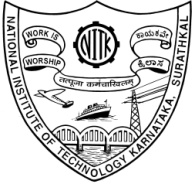 NATIONAL INSTITUTE OF TECHNOLOGY KARNATAKA, SURATHKAL-575025.TRAVELLING ALLOWANCE BILLName (In block letters)Name (In block letters)Name (In block letters)Name (In block letters)DesignationDesignationDesignationDesignationDepartment Department Department Department Pay Band and Grade payPay Band and Grade payPay Band and Grade payPay Band and Grade payPurpose of journey: Approval Ref No. and approval copy Purpose of journey: Approval Ref No. and approval copy Purpose of journey: Approval Ref No. and approval copy Purpose of journey: Approval Ref No. and approval copy I.Details of Journey (From the Head Quarters/Residence, Airport and Railway station etc.I.Details of Journey (From the Head Quarters/Residence, Airport and Railway station etc.I.Details of Journey (From the Head Quarters/Residence, Airport and Railway station etc.I.Details of Journey (From the Head Quarters/Residence, Airport and Railway station etc.I.Details of Journey (From the Head Quarters/Residence, Airport and Railway station etc.I.Details of Journey (From the Head Quarters/Residence, Airport and Railway station etc.I.Details of Journey (From the Head Quarters/Residence, Airport and Railway station etc.I.Details of Journey (From the Head Quarters/Residence, Airport and Railway station etc.Date & timeDeparture fromDate & timeArrival at: Arrival at: Mode of Journey & Ticket No.Distance K.MFare paid (`)TotalTotalII. Daily Allowance / Food bill each day II. Daily Allowance / Food bill each day II. Daily Allowance / Food bill each day II. Daily Allowance / Food bill each day II. Daily Allowance / Food bill each day II. Daily Allowance / Food bill each day II. Daily Allowance / Food bill each day II. Daily Allowance / Food bill each day Total Total Total Total Total Total III. Accommodation ChargesIII. Accommodation ChargesIII. Accommodation ChargesIII. Accommodation ChargesIII. Accommodation ChargesIII. Accommodation ChargesIII. Accommodation ChargesIII. Accommodation ChargesTotal Total Total Total Total Total 